РОССИЙСКАЯ ФЕДЕРАЦИЯАДМИНИСТРАЦИЯ ГОРОДСКОГО ОКРУГА "ГОРОД КАЛИНИНГРАД" КОМИТЕТ ПО ОБРАЗОВАНИЮ       МУНИЦИПАЛЬНОЕ АВТОНОМНОЕ ДОШКОЛЬНОЕ ОБРАЗОВАТЕЛЬНОЕ УЧРЕЖДЕНИЕ ГОРОДА КАЛИНИНГРАДА ДЕТСКИЙ САД № 119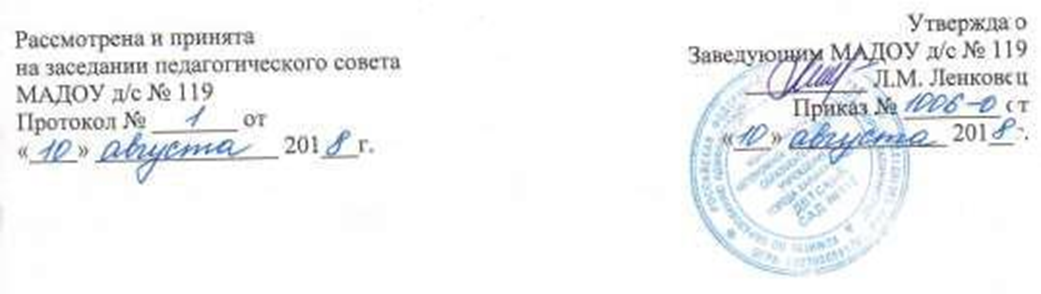 Дополнительная  общеобразовательная общеразвивающая программахудожественной направленности «До-ми-соль»для детей 5-6 летсрок реализации – 38 часовРазработчик  программы:Прядко Ирина Михайловна,педагог дополнительного образованияг. Калининград, 2018 г.Содержание2.Пояснительная запискаДополнительная  общеобразовательная общеразвивающая программа художественной  направленности «До-ми-соль» (далее - Программа) разработана в соответствии с Федеральным законом от 29.12.2012 г. № 273-ФЗ «Об образовании в Российской Федерации», приказом Министерства образования и науки РФ ОТ 29.08.2013 Г. № 1008 «Об утверждении порядка организации и осуществления образовательной деятельности по дополнительным общеобразовательным программам», постановлением Главного государственного санитарного врача Российской Федерации от 15 мая 2013 г. № 26 г .Москва от «Об утверждении СанПин 2.4.1.3049-13 «Санитарно-эпидемиологические требования к устройству, содержанию и организации режима работы дошкольных образовательных организаций», положением о дополнительной общеобразовательной общеразвивающей программе МАДОУ д/с № 119.        Направленность дополнительной общеобразовательной общеразвивающей программы: художественная        Цель и задачи дополнительной общеобразовательной  общеразвивающей программы.Цель: приобщение дошкольников к духовной культуре русского народа.  Задачи:Разыгрывать простейшие русские народные сказки и инсценировать русские народные песни. Уметь переходить от разговорной к певческой интонации. Слышать и правильно интонировать в пределах кварты и квинты. Иметь элементарные представления о народных праздниках (Осенины, Кузьминки, Святки, Масленица) и их традициях. Использовать в повседневной жизни произведения малых форм фольклора (колядки, заклички, потешки, считалки, пословицы…). Уметь чередовать разные приѐмы игры на ложках, отстукивать простейшие ритмы на бубне. Знать название инструментов (треугольник, дудочка, балалайка) и различать их по звучанию. Ставить ногу на носок и пятку («ковырялочка»), идти за ведущим змейкой, перестраиваться в пары из круга и наоборот, кружиться в парах с разным положением рук, делать воротца и проходить через них. Оказывать посильную помощь сверстникам и взрослым. Проявлять самостоятельность и доброжелательность в играх со сверстниками.                                        Актуальность      Современный дошкольник живёт во время, когда русская культура, родной язык испытывают влияние иноязычных культур. На экранах телевизора ребёнок видит диснеевские мультфильмы, героями современных детей становятся персонажи современных фильмов, по радио звучат мотивы, отличающиеся от традиционной русской музыки. Мы не должны забывать о своём культурном прошлом, о наших памятниках, литературе, языках, живописи… Национальные отличия сохранятся и в двадцать первом веке, если мы будем озабочены воспитанием душ, а не только передачей знаний». Именно родная культура должна найти дорогу к сердцу, душе ребёнка и лежать в основе его личности. В народе говорится: нет дерева без корней, дома без фундамента.       Хочется подчеркнуть значение комплексного подхода в ознакомлении дошкольников с народной культурой. Малые формы детского фольклора (потешки, считалки, дразнилки, поговорки и др.), сказки, песни, народные танцы, ознакомление с росписями, детский фольклорный театр-все эти виды детской деятельности создают возможность ребёнку соприкоснуться с историческим прошлым русского народа. А народный праздник поможет детям научиться творчески самовыражаться, свободно общаться со сверстниками и взрослыми. Праздник - это всплеск положительных эмоций. А эмоциональный фактор, по мнению  В. А. Сухомлинского, «единственное средство развивать ум ребёнка, обучить его и сохранить детство».    Познавая, творчески осваивая опыт прошлых поколений, дети не только изучают его, но и реализуют полученные знания в повседневной жизни. Фольклорные произведения учат детей понимать добро и зло, противостоять плохому, активно защищать слабых. Проявлять заботу и великодушие к природе.           В настоящее время в нашем дошкольном учреждении появилась возможность приобщения дошкольников к русской традиционной культуре в условиях дополнительного образования.  Отличительные особенности программы Отличительной особенностью программы является её интегрирование, позволяющее объединить различные элементы учебно – воспитательного процесса и процесса «проживания» фольклора, его «прорастания» в жизнь ребёнка. Возраст детей, участвующих в реализации дополнительной общеобразовательной  общеразвивающей программы: 5-6 лет     Сроки реализации дополнительной общеобразовательной общеразвивающей программы: 1 годФормы подведения итогов реализации дополнительной общеобразовательной  общеразвивающей программы: занятия интегрированного типа; развлечения; театрализованные представления, концерты;  календарные праздники; 3. Планируемые результатыУчаствовать в играх с театральными действиями и более развѐрнутыми диалогами. Разыгрывать русские народные сказки и инсценировать русские народные песни. Уметь применить речевые фольклорные обороты в быту. Слышать и правильно интонировать в пределах октавы. Иметь представления о народных праздниках, их обрядах и традициях (Осенины, Кузьминки, Святки, Масленица, Пасха). Использовать в повседневной жизни произведения малых форм фольклора (колядки, заклички, потешки, считалки, пословицы…). Владеть более сложными приѐмами игры на ложках, играть в оркестре. Знать название инструментов (треугольник, дудочка, гармонь, гусли, трещѐтки, балалайка) и различать их по звучанию. Уметь сочетать движения рук и ног. Выполнять хороводные движения: «Улитка», «Ручеѐк», два круга в противоположные стороны, «стенка на стенку», выполнять движения в свободной пляске.  Оказывать помощь сверстникам и взрослым. Проявлять самостоятельность и доброжелательность в играх со сверстниками. Правильно оценивать свои поступки и поступки окружающих.  Проявлять внимание и заботу к близким. Передавать полученные знания малышам.  4. Учебный план5.Календарный учебный график6.Тематическое планирование7. Материально-техническое обеспечениеОсновное оборудованиеСпециализированные учебные помещения: кабинет дополнительного образования.Основное учебное оборудование:Стол большой;Стулья большие;Детские стульчики;мультимедийная система ;Ноутбук;цифровое пианино;аудиосистема8. Список используемой литературы «Жили – были»  Бардина П.Е  -  Томск: изд. Томского университета, - 1997г. «Знакомство детей с русским народным творчеством» Бударина Т.А., Корепанова О.Н. – С-Пб.: Детство – пресс - 2001г “Ритмическая мозаика” Буренина А.И.. (Программа по ритмической пластике для детей). «Музыкальное развитие ребенка» Ветлугина Н.А.  - М.: Просвещение, 1988.  «Русские народные праздники в детском саду» Картушина М.Ю.  - М., 2006.  «Приобщение детей к истокам русской народной культуры» Князева О.Л., Маханёва М.Д. - С.-Петербург, 1998.  «Русский фольклор на музыкальных занятиях, утренниках. Дошкольное воспитание» № 5/1993 Кольцова М.И. «Фольклор – музыка – театр» Мерзляковой С.И. Под редакцией– М.: Гуманитарный центр ВЛАДОС - 1999г.  «Управление образовательным процессом в ДОУ с этнокультурным компонентом образования» Микляева Н.В., Микляева Ю.В., Новицкая М.Ю.  - М, 2006.  «Фольклорный праздник» Науменко Г.М. изд. – М.: Линка – пресс - 2000г  «Красна изба» Тихонова М.В.  - С.-Петербург, 2000. «Воспитание 	искусством 	в 	детском 	саду» Штанько. 	И.В. Интегрированный подход - М.: ТЦ, 2007. 1Титульный лист12Пояснительная записка33Планируемые результаты64Учебный план75Календарный учебный график86Тематическое планирование97Материально-техническое обеспечение118Список используемой литературы                                                                    12№ разделаНаименование разделаКоличество часов Раздел 1«Детский музыкальный фольклор»8Раздел 2«Народные песни»10Раздел 3«Игровой фольклор»8Раздел 4«Хоровод»8Раздел 5«Игра на детских музыкальных инструментах»4Итого38 часовНаименованиеПериодНачало учебного периода03 сентября 2018Окончание учебного периода 30 июня 2019Каникулярное время01 июль-31 августа 2019Дни занятийпонедельник ( ул. Репина)            четверг (ул. Войнич)Время проведения занятий Ул. Репинапонедельник 16.45-17.05 Ул. ВойничЧетверг 15.50-16.15Недельная  образовательная нагрузка1 занятиеДлительность условного учебного часаНе более 25 минут (третий  год обучения)№темыНаименование темыКол-во часовТема: 1«Брусничный пирог» 1Тема: 2«Гармошечка– говорушечка» – посиделки с мамами 1Тема: 3«Ах, капустка моя»1Тема: 4«Всякому делу своя пора» 1Тема: 5«Где был, Иванушка?» 1Тема: 6«Закружись, наш хоровод»1Тема: 7«Хлеб – всему голова»1Тема: 8«В гости к Осени» – праздник1Тема: 9«Сказка к нам пришла» - представление для малышей1Тема: 10«Кузьминки – об осени поминки»1Тема: 11«Добро делать спешить надобно»1Тема: 12«Матушка родимая» – развлечение с мамами1Тема: 13«Здравствуй, зимушка – зима»1Тема: 14«Ходит сон по лавочке» – посиделки с мамами1Тема: 15«Зимняя карусель»1Тема: 16Зимние заклички. 1Тема: 17«Новый год у ворот» – праздник1Тема: 18«На пороге – коляда»1Тема: 19«Святки» – развлечение1Тема: 20«Праздник валенка»1Тема: 21«Весѐлые частушки» 1Тема: 22«Богатыри» – развлечение с папами. 1Тема: 23«Смех и веселье»1Тема: 24«Блины русские»1Тема: 25«Гостьюшка годовая»1Тема: 26«Семья в куче, не страшна и туча» 1Тема: 27«Василиса – краса»1Тема: 28«Прялица»1Тема: 29«Чудеса – кудеса»1Тема: 30«Птицы летите, весну несите»1Тема:31«Сороки»1Тема:32«Пасхальное яичко» – сказка для малышей1Тема:33«Весну привечаем – игры затеваем»  1Тема:34«Дорога не ешка, дорога потешка» 1Тема:35«Русская песня»1Тема:36«Пошла млада за водой»1Тема:37Летние обрядные песни 1Тема:38Концерт русской песни1 Итого 38 часов